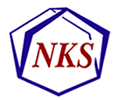 NKS Foredrag”Utvikling av nedbrytbar næringsmiddelemballasje basert på kitin fra rekeindustrien”Forskningssjef Morten Sivertsvik, NofimaSted: Måltidets HusTid: 3. juni kl. 19.00Kitosan-avfall fra rekeindustrien overgår 25 milliarder tonn/år og er forurensende både på hav og land. Gjenbruk er derfor et viktig steg i retning av effektiv ressursforvaltning. Ny teknologi muliggjør produksjon av nano-fiber basert på kitin som åpner nye muligheter for kitin som ingrediens i en bio-basert polymer til erstatning for plast. Vel møtt!Etter møtet blir det enkel servering